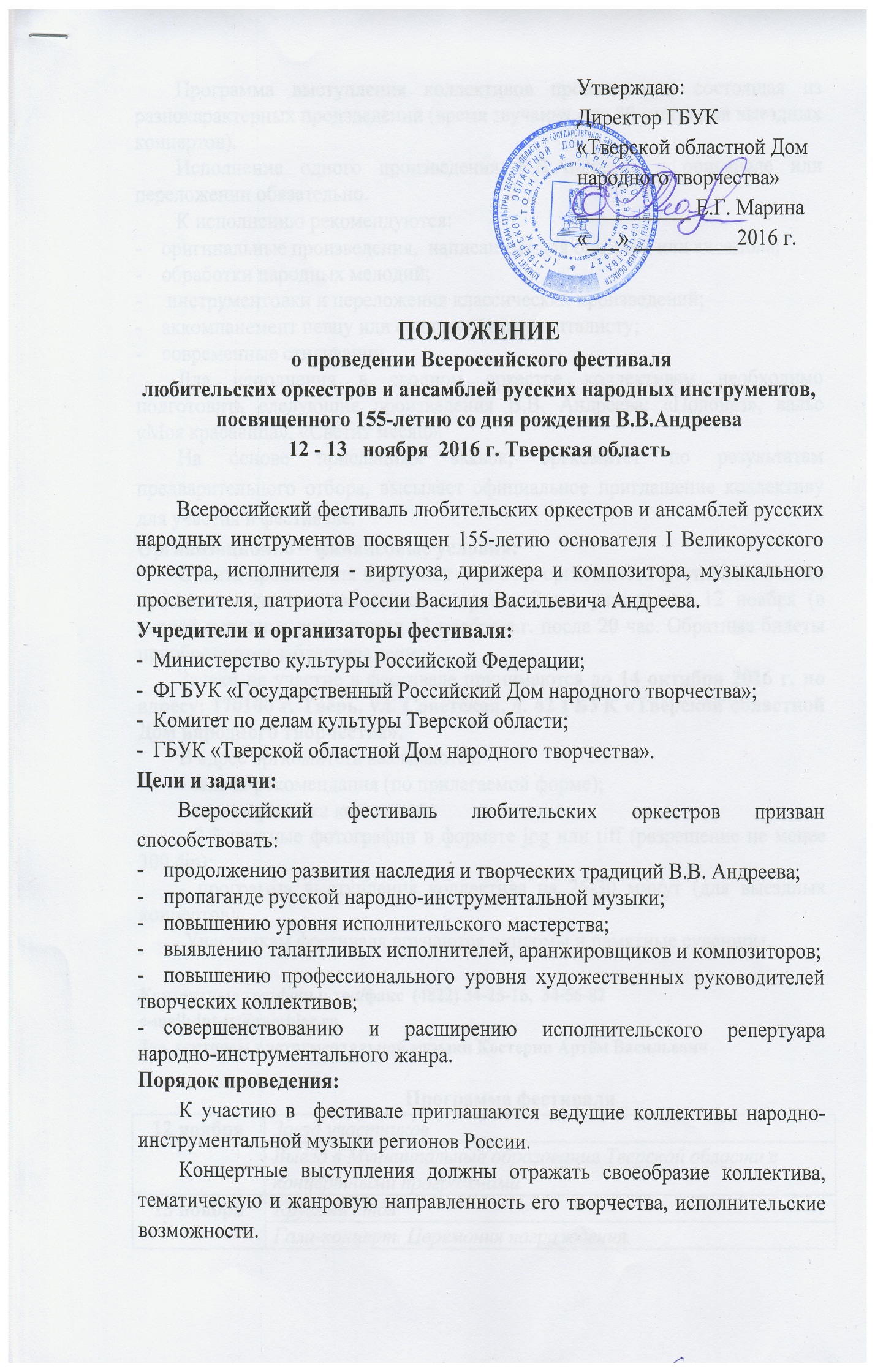                                                                                       Утверждаю:                                                                                      Директор ГБУК                                                                                      «Тверской областной Дом                                                                                                народного творчества»                                                                                              ___________ Е.Г. Марина                                                                                      «___» __________2016 г.ПОЛОЖЕНИЕ о проведении Всероссийского фестиваля любительских оркестров и ансамблей русских народных инструментов, посвященного 155-летию со дня рождения В.В.Андреева 12 - 13   ноября  2016 г. Тверская областьВсероссийский фестиваль любительских оркестров и ансамблей русских народных инструментов посвящен 155-летию основателя I Великорусского оркестра, исполнителя - виртуоза, дирижера и композитора, музыкального просветителя, патриота России Василия Васильевича Андреева.Учредители и организаторы фестиваля: -  Министерство культуры Российской Федерации;-  ФГБУК «Государственный Российский Дом народного творчества»;-  Комитет по делам культуры Тверской области;-  ГБУК «Тверской областной Дом народного творчества». Цели и задачи:Всероссийский фестиваль любительских оркестров призван способствовать:продолжению развития наследия и творческих традиций В.В. Андреева;пропаганде русской народно-инструментальной музыки;повышению уровня исполнительского мастерства;выявлению талантливых исполнителей, аранжировщиков и композиторов;повышению профессионального уровня художественных руководителей творческих коллективов;совершенствованию и расширению исполнительского репертуара народно-инструментального жанра.Порядок проведения:	К участию в  фестивале приглашаются ведущие коллективы народно-инструментальной музыки регионов России. Концертные выступления должны отражать своеобразие коллектива, тематическую и жанровую направленность его творчества, исполнительские возможности.Программа выступления коллективов произвольная, состоящая из разнохарактерных произведений (время звучания - до 30 минут для выездных концертов).Исполнение одного произведения В.В.Андреева в оригинале или переложении обязательно.К исполнению рекомендуются:  оригинальные произведения,  написанные для оркестра или ансамбля;обработки народных мелодий; инструментовки и переложения классических произведений;аккомпанемент певцу или солисту-инструменталисту;современные стилизации.Для исполнения в сводном оркестре коллективам необходимо подготовить следующие произведения В.В. Андреева: «Полонез», вальс «Моя красавица», «Светит месяц».На основе присланных заявок, оргкомитет по результатам предварительного отбора, высылает официальное приглашение коллективу для участия в фестивале.Организационно – финансовые условия:Оплата проживания и питания – за счет оргкомитета фестиваля. Оплата проезда за счет направляющей стороны. Заезд участников 12 ноября (в первой половине дня), отъезд 13 ноября с.г. после 20 час. Обратные билеты приобретаются заблаговременно.Заявки на участие в фестивале принимаются до 14 октября 2016 г. по адресу: 170100 г. Тверь, ул. Советская, д. 42 ГБУК «Тверской областной Дом народного творчества».В адрес оргкомитета высылаются:- заявка-рекомендация (по прилагаемой форме);- характеристика коллектива;- 2-3 цветные фотографии в формате jpg или tiff (разрешение не менее 300 dip);- программа выступления коллектива на 25-30 минут (для выездных концертов);Участникам фестиваля вручаются дипломы и памятные сувениры.Контактные телефоны: тел/факс  (4822) 34-25-16,  34-56-82e-mail:dnt-tv@rambler.ruЗав. сектором инструментальной музыки Костерин Артём ВасильевичПрограмма фестиваля		ЗАЯВКАна участие во Всероссийском фестивале любительских оркестров и ансамблей русских народных инструментов,  посвященного  155-летию В.В.Андреева12 - 13 ноября 2016 г. Регион:_______________________________________________________________________(название организации)Рекомендует для участия в фестивале__________________________________________________________________________________________________________________________________________________________(Название коллектива)Учреждение, на базе которого работает коллектив ____________________________________________________________________________Количество участников_____________муж.___________жен._____________Ф.И.О. руководителя____________________________________________________________________________Телефон руководителя (с указанием кода):___________________________________________________________________________ Факс:_______________ e-mail:_____________________________________Почтовый адрес направляющей организации с индексом_____________________________Телефон (с указанием кода)Факс:_________________E-mail:____________________________________Программа выступления: При себе иметь паспорта, список участников делегации с указанием полных паспортных данных для регистрации и проживания. Руководитель                                                                  ______________________                                                                               М.П.12 ноябряЗаезд участников12 ноябряВыезд в Муниципальные образования Тверской области с концертными программами13 ноябряКруглый стол13 ноябряГала-концерт. Церемония награждения.№Название произведенияАвтор музыкиАвтор текстаАвтор аранжировкиВремя звучания1.2.